О внесении изменения в Закон Республики Саха (Якутия) «О реализации отдельных полномочий в сфере лесныхотношений в Республике Саха (Якутия)»Статья 1Внести в Закон Республики Саха (Якутия) от 31 января 2008 года 550-З № 1115-III «О реализации отдельных полномочий в сфере лесных отношений в Республике Саха (Якутия)» изменение, дополнив его статьей 2.1 следующего содержания:«Статья 2.1. Заготовка валежника1. Заготовка валежника осуществляется гражданами для собственных нужд 
в течение всего года свободно и бесплатно без осуществления рубки лесных насаждений и лесосечных работ, без ограничений, предусмотренных статьей 19 настоящего закона.2. Заготовка валежника предусматривает сбор гражданами для собственных нужд лежащих на поверхности земли остатков стволов деревьев, сучьев, не являющихся порубочными остатками в местах проведения лесосечных работ и (или) образовавшихся вследствие естественного отмирания деревьев, при их повреждении вредными организмами, буреломе, снеговале.3. Заготовка валежника не допускается в местах складирования ранее заготовленной древесины, а также в границах особо охраняемых природных территорий, положением которых установлен запрет на сбор валежника или вмешательство человека.4. При заготовке и сборе валежника запрещается его трелевка автотракторной 
и иной специализированной техникой.5. Лица, которым предоставлены лесные участки, не вправе препятствовать доступу граждан на эти лесные участки, а также осуществлению заготовки и сбора находящегося на них валежника, за исключением случаев, предусмотренных федеральным законодательством.6. Отходы, образующиеся при заготовке валежника (в том числе сучья), подлежат вывозу из леса одновременно с вывозом заготовленного валежника.7. Заготовка валежника осуществляется с соблюдением требований Лесного кодекса Российской Федерации, правил пожарной безопасности в лесах, правил санитарной безопасности в лесах, правил лесовосстановления, правил ухода за лесами 
и лесохозяйственных регламентов лесничеств.».Статья 2Настоящий Закон вступает в силу после дня его официального опубликования. Глава Республики Саха (Якутия) 						А.НИКОЛАЕВг.Якутск, 19 июня 2019 года           2156- З № 223-VI                                               З А К О НРЕСПУБЛИКИ САХА (ЯКУТИЯ)  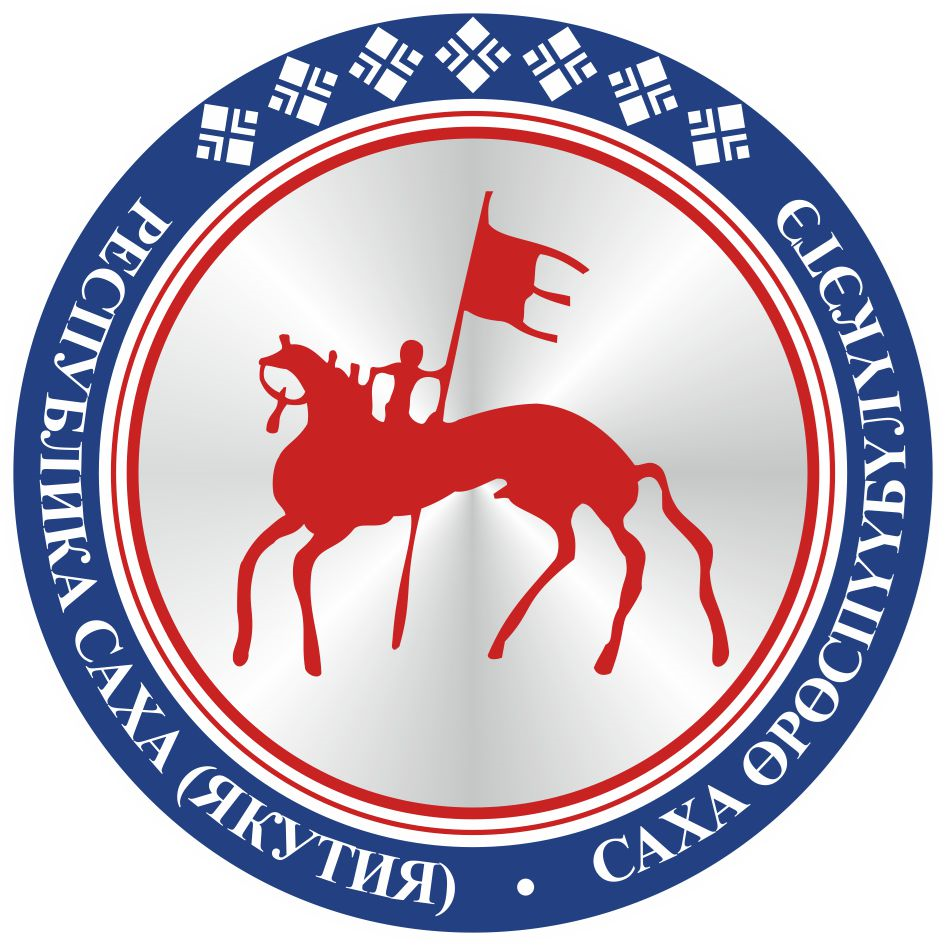                                       САХА ЈРЈСПҐҐБҐЛҐКЭТИНС О К У О Н А                                       